ForewordThis policy introduces guidelines for the setting and completion of homework. It is hoped that homework, with the co-operation of parents, will help raise educational standards and enrich the curriculum. It will also give parents a flavour of the work that their children are doing in the classroom.  The need for homework Homework is a means of ensuring that children nurture the confidence to work outside of the classroom/school environment.The homework quite often reinforces work done in the classroom.  It is an opportunity for parents to play an active part in the children’s education.  It is a means of extending the children’s curriculum.   Setting of homework                                                                                              Foundation Phase – The main aim of the Foundation Phase is to read, discuss and enjoy the books that children bring home, but occasionally, homework will be set. Key Stage 2 – A project will be set at the beginning of each term for the children to complete over the half term/term. Also, every week, pupils in the Junior section are expected to spend time reading and enjoying TTRockstars activities. Completion of homework                                                                                              There is a specific day for completion of homework, which is set at the beginning of each term, each child is expected to keep to this day. If there is any problem with access to the internet/computer – the homework club is held during lunchtime on Wednesdays. A member of staff runs this club.  Standard of homework                                                                                              Each piece of homework should reflect each child’s best effort. Work that is untidy or done in haste will not be accepted.   Parents                                                                                                                         Parents are expected to support their children in every way and encourage them to produce the best work possible. They should ensure that work done is that of the child, but it is important that parents offer their support where needed. Parents are encouraged to contact the school should any difficulties arise.  Teachers                                                                                                                    The teachers will ensure that the work is varied, within the children’s abilities but that it stretches them and is interesting.    Chair: __________________ Headteacher: __________________   Date:  ___________________  To be reviewed ________________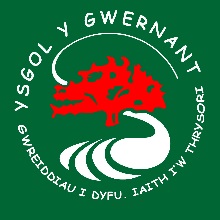 Homework Policy